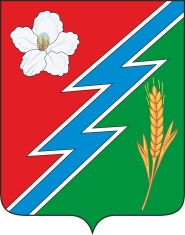 23.03.2021 г. №35РОССИЙСКАЯ ФЕДЕРАЦИЯИРКУТСКАЯ ОБЛАСТЬОСИНСКИЙ МУНИЦИПАЛЬНЫЙ РАЙОНМАЙСКОЕ СЕЛЬСКОЕ ПОСЕЛЕНИЕАДМИНИСТРАЦИЯПОСТАНОВЛЕНИЕО СОЗДАНИИ ШТАБА ОПОВЕЩЕНИЯ И ПУНКТА СБОРА АДМИНИСТРАЦИИ МУНИЦИПАЛЬНОГО ОБРАЗОВАНИЯ«МАЙСК»В соответствии с требованиями Федеральных законов «Об обороне» от 31 мая 1996 года № 61 -ФЗ, «О мобилизационной подготовке и мобилизации в Российской Федерации» от 26 февраля 1997 года №31-Ф3, «О воинской обязанности и военной службе» от 28 марта 1998 года № 53-ФЗ. Указа Президента РФ «Об утверждении Положения о военно-транспортной обязанности» от 2 октября 1998 года №1175, в целях гарантированного выполнения мобилизационного задания по оповещению граждан, подлежащих призыву на военную службу по мобилизации, в любых условиях обстановки:ПОСТАНОВЛЯЮ:1.Создать на базе администрации муниципального образования «Майск» и прилегающей территории штаб оповещения и пункта сбора администрации муниципального образования «Майск» (далее ШО и ПСМО) Готовность к работе ШО и ПСМО обеспечить в течение двух часов с момента получения сигнала (распоряжения). 2.Оповещение граждан и поставщиков техники организовать путем вручения персональных повесток и частных нарядов через посыльных по месту жительства и месту работы, а также расклеиванием приказа военного комиссара «Об объявлении мобилизации».3. Группе розыска ШО и ПСМО обеспечить розыск граждан, уклоняющихся от призыва в ВС РФ по мобилизации, а также поддержание порядка на ШО и ПСМО.4. Начальнику отдела кадров и делопроизводства администрации муниципального образования Егоровой А.А ежемесячно уточнять персональный состав ШО и ПСМО.5. Контроль за выполнением настоящего постановления оставляю за собой.Глава  муниципального образования «Майск»  А.И. Серебренников           Приложение № 1 к постановлению № 35 от 23.03.2021 г.Списоклиц входящих в состав Штаба оповещения и пункта сбора администрации муниципального образования «Майск»№ п/пФИО (полностью), занимаемая должностьДата рожденияНаименование должности в ШО и ПСМО1Серебренников Александр Иннокентьевич, глава МО «Майск»31.03.1959Начальник ШО и ПСМО2Егорова Алена Александровна, начальник общего отдела 10.04.1972Начальник отделения формирования и отправки3Брянцева Наталия Иннокентьевна, начальник финансового отдела 10.07.1985Заместитель начальника ШО и ПСМО, комендант4Ногина Елена Владимировна, ведущий специалист по земельным вопросам 27.01.1990Помощник начальника отделения оповещения, явки и розыска5Юхнович Анна Михайловна, специалист 1 категории по работе с населением21.09.1980Помощник начальника отделения формирования и отправки6Малеева Екатерина Андреевна, специалист 1 категории по спорту и молодежной политике, специалист ВУС19.08.1989Начальник отделения оповещения, явки и розыска7Малыгина Юлия Николаевна, главный бухгалтер08.04.1989Посыльный8Москвитин Сергей Васильевич, тракторист19.09.1968Начальник команды9Валиулина Елена Борисовна, технический работник25.09.1975Посыльный 10Садыков Дамир Альбертович, водитель09.01.1991Посыльный